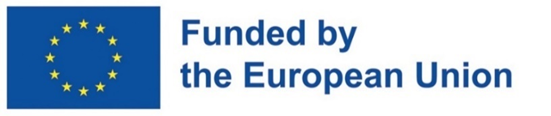 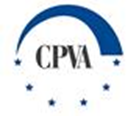 „Support for Advanced Learning and Training – EU4Belarus-SALT II” Fellowships to Belarusian lecturers, scientist, and PhD students at EU higher education or research institutions_____________________				Place and date______________________________ Fellow‘s first and last name______________________________Date of birthConfirmation of duration of Fellowship at the higher education or research institution________________________________________________________________(Name of institution) We confirm the start (please indicate date) and continuation/end of FellowshipThe Fellowship started_____/____/____The Fellowship continued ____/____/____orThe Fellowship ended ____/____/______________________________________________________Signature and full name of representative and stamp of the host institution